REPORTE DE ACTIVIDADES: IMPACTO DE LO REALIZADO:INCONVENIENTES PARA EL DESARROLLO:ACTIVIDADES Y ACCIONES PARA EL MES QUE VIENE:REQUERIMIENTOS:REFERENCIAS:OBSERVACIONES: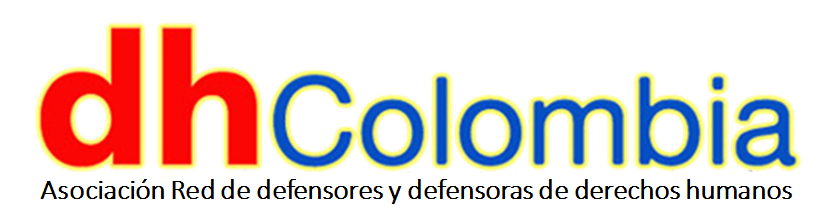 MEMORIA MENSUAL DE EQUIPO  Código: NOMBRE DEL RESPONSABLE DEL INFORMEFECHAÁREAFIRMA de quién hace el acta:CARGO: